2017年山东理工大学预算目  录第一部分  单位概况第二部分  2017年单位预算表一、收支预算总表二、收入预算表三、支出预算表四、财政拨款收支预算表五、一般公共预算支出表六、政府性基金预算支出表七、财政拨款安排的基本支出预算表八、政府采购预算表九、一般公共预算“三公”经费支出表第三部分  2017年单位预算情况和重要事项说明第四部分  名词解释第一部分 单位概况山东理工大学创建于1956年，坐落在历史悠久的齐文化发祥地——山东省淄博市，是山东省重点建设的理工科大学。学校现为国家人才培养模式创新实验区、首批国家级“卓越工程师教育培养计划”试点单位、全国大学外语教学改革试点单位、全国大学生KAB创业教育基地、全国教育信息化试点单位、山东省“应用型人才培养特色名校”立项建设单位、山东省首批高校科研体制改革试点单位。学校现有22个学院，设有机械工程博士后科研流动站，拥有3个博士学位授权一级学科、13个博士学位授权二级学科、21个硕士学位授权一级学科、98个硕士学位授权二级学科，其中农业工程学科首批入选山东省重点建设的“一流学科”。专业学位包含了16个工程硕士招生领域，5个农业推广硕士招生领域，拥有工商管理硕士（MBA）、金融硕士（MF）专业学位授予权，有75个本科招生专业，学科专业涵盖了工学、理学、经济学、管理学、文学、法学、艺术学、历史学、教育学等9个学科门类，已逐步形成以工为主、多学科协调发展的学科专业布局。我校为部门预算编制全额事业单位,事业编制内实有人员2488人，事业离退休884人。各类计划内在籍在校生58633人，其中：普通高校在校研究生1634人，本科生33391人，专科生694人，成人教育学生22914人。第二部分2017年单位预算表 部门公开表1表1. 收支预算总表 单位：万元部门公开表2部门公开表3表3. 支出预算表单位：万元部门公开表4表4.财政拨款收支预算表单位：万元部门公开表5表5.一般公共预算支出表单位：万元部门公开表6表6.政府性基金预算支出表单位：万元部门公开表7表7.财政拨款安排的基本支出预算表 单位：万元部门公开表8表8.政府采购预算表单位：万元部门公开表9表9.一般公共预算“三公”经费支出表                                                            单位：万元第三部分2017年单位预算情况和重要事项说明一、2017年单位预算情况说明（一）收支预算总体情况2017年收入预算为90,918.41万元，其中：财政拨款 44,600.00万元，占49.05%;财政专户管理资金30,450.00万元，占33.49%;事业收入5,500.00万元,占6.05%;其他收入3,100.00万元,占3.41%;上年结转7,268.41万元，占8.00%。2017年支出预算为90,918.41万元，其中：基本支出   68,110.00万元，占74.91%;项目支出22,808.41万元，占25.09%。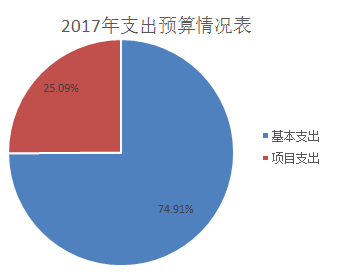 （二）财政拨款收支情况2017年财政拨款收入预算为48,111.00万元，其中：一般公共预算44,600.00万元，占92.70%；上年结转收入3,511.00万元占7.30%。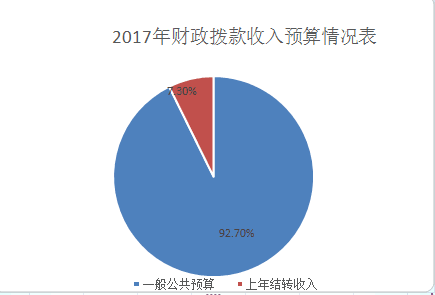 2017年财政拨款支出预算为48,111.00万元，其中:教育支出47,340.52万元,占98.40%;科学技术支出770.48万元,占1.60% 。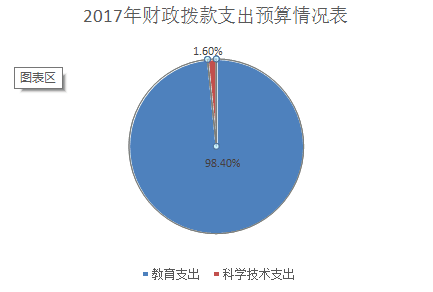 （三）一般公共预算收支情况2017年一般公共预算当年拨款44,600万元，比上年增长15.14%，主要是“双一流”、高水平应用型大学建设等专项资金增加。2017年当年一般公共预算支出预算为44,600万元，比上年增长15.14%，全部为教育支出。（四）政府性基金预算收支情况2017年本单位没有使用政府性基金拨款安排的支出。（五）财政拨款安排的基本支出情况2017财政拨款安排的基本支出预算40,200万元，其中：人员经费35,375万元，主要包括：基本工资、津贴补贴、社会保险缴费、离休费、退休费、住房公积金、购房补贴、采暖补贴、物业服务补贴等。公用经费4,825万元，主要包括：办公费、印刷费、咨询费、手续费、水费、电费、邮电费、取暖费、差旅费、维修（护）费、租赁费、专用材料费、委托业务费、其他交通费、其他商品和服务支出等。二、重要事项说明（一）政府采购情况2017年政府采购预算7,413.75万元，其中：财政拨款安排2、600万元，财政专户管理资金安排4,113.75万元，其他自有资金安排700万元。（二）一般公共预算安排的“三公”经费情况2017年，本单位没有使用一般公共预算财政拨款安排 “三公”经费支出。（三）国有资产占有使用情况截至2016年12月31日,山东理工大学共有车辆43辆；单位价值100万元以上大型设备4（台、件、套）。2017年单位预算安排购置单位价值100万元以上大型设备1（台、件、套）。（四）绩效目标设置情况2017年本单位所有财政拨款安排的投资发展类项目支出均实行绩效目标管理，涉及当年财政拨款3700万元。第四部分 名词解释一、财政拨款收入：指由省级财政拨款形成的部门收入。按现行管理制度，省级部门预算中反映的财政拨款包括一般公共预算收入、政府性基金预算收入和国有资本经营预算收入。二、财政专户管理资金：指单位纳入财政专户管理的资金。包括：教育收费等。三、事业收入：指事业单位开展专业业务活动及辅助活动所取得的收入。即学校开展科研活动取得的科研收入等。四、其他收入：指除上述“财政拨款收入”、“事业收入”、“事业单位经营收入”等以外的收入。主要是房租收入、存款利息收入等。五、上级补助收入：指单位从主管部门和上级单位取得的非财政补助收入。六、上年结转：指以前年度尚未完成、结转到本年仍按原规定用途继续使用的资金。七、基本支出：指为保障机构正常运转、完成日常工作任务而发生的人员经费和日常公用经费。八、项目支出：指在基本支出之外为完成特定任务和事业发展目标所发生的支出。九、“三公”经费：指省级部门用财政拨款安排的因公出国（境）费、公务用车购置及运行费和公务接待费。其中，因公出国（境）费反映单位公务出国（境）的国际差旅费、国外城市间交通费、住宿费、伙食费、培训费、公杂费等支出；公务用车购置及运行费反映单位公务用车车辆购置支出（含车辆购置税）及租用费、燃料费、维修费、过路过桥费、保险费、安全奖励费用等支出；公务接待费反映单位按规定开支的各类接待（含外宾接待）支出。十、教育支出（类）普通教育（款）高等教育（项）：指经国家批准设立的中央和省、自治区、直辖市各门所属的全日制普通高等院校（包括研究生）的支出。收     入收     入支     出支     出项      目2017年预算项      目2017年预算一、财政拨款44600.00一、一般公共服务支出  一般公共预算44600.00二、外交支出  政府性基金预算三、国防支出  国有资本经营预算四、公共安全支出二、财政专户管理资金30450.00五、教育支出90147.93三、事业收入5500.00六、科学技术支出770.48四、事业单位经营收入五、其他收入3100.00本年收入合计83650.00本年支出合计90918.41六、上级补助收入七、附属单位上缴收入八、用事业基金弥补收支差额结转下年九、上年结转7268.41收入总计90918.41支出总计90918.41表 2.收入预算表表 2.收入预算表表 2.收入预算表表 2.收入预算表表 2.收入预算表表 2.收入预算表表 2.收入预算表表 2.收入预算表单位：万元单位：万元单位：万元科目编码科目编码科目编码财政拨款财政拨款财政拨款财政拨款类款项一般公共预算一般公共预算一般公共预算一般公共预算政府事附性事附性国业上属用事基政国业上属用事基政有财政单级单业基行国有金府有财政单级单业基单位单位和科行国有金府资专户事业位其他补位金弥上年单位单位和科合计政资源转中央性资专户事业位其他补位金弥上年编码目名称合计专政罚资源转中央性本管理收入经收入助上补收结转编码目名称小计经费拨预算专事罚（资列一般基本管理收入经收入助上补收结转小计经费拨预算项事没（资其他列一般基经资金营收缴支差款(补内投项业没产）其他一性转金经资金营收缴支差款(补内投收业收产）收入一性转金营收入收额助)资收性收有偿收入般移支预营收入收额助)资入性入有偿般移支预预入入入收入使用公付算预入入收使用公付算算费收入共算费收入共预算收入140山东省教育厅90,918.4144,600.0044,600.0038,000.0010.006,590.0030,450.005,500.003,100.007,268.41140005山东理工大学90,918.4144,600.0044,600.0038,000.0010.006,590.0030,450.005,500.003,100.007,268.41205教育支出90,147.9344,600.0044,600.0038,000.0010.006,590.0030,450.005,500.003,100.006,497.9302普通教育90,147.9344,600.0044,600.0038,000.0010.006,590.0030,450.005,500.003,100.006,497.932050205140005高等教育90,147.9344,600.0044,600.0038,000.0010.006,590.0030,450.005,500.003,100.006,497.93206科学技术支出770.48770.4802基础研究220.48220.482060203140005自然科学基金220.48220.4805科技条件与服务150.00150.00其他科技条件与2060599140005150.00150.00服务支出09科技重大项目400.00400.002060901140005科技重大专项400.00400.00科目编码科目编码科目编码单位编码单位和科目名称总 计基本支出项目支出事业单位                           经营支出对附属单位          补助支出上缴上级支出类款项单位编码单位和科目名称总 计基本支出项目支出事业单位                           经营支出对附属单位          补助支出上缴上级支出合计90918.4168110.0022808.41140山东省教育厅90918.4168110.0022808.41140005  山东理工大学90918.4168110.0022808.41205    教育支出90147.9368110.0022037.9302      普通教育90147.9368110.0022037.932050205140005        高等教育90147.9368110.0022037.93206    科学技术支出770.48770.4802      基础研究220.48220.482060203140005        自然科学基金220.48220.4805      科技条件与服务150.00150.002060599140005        其他科技条件与服务支出150.00150.0009      科技重大项目400.00400.002060901140005        科技重大专项400.00400.00收      入收      入支       出支       出支       出支       出支       出项  目2017年预算项  目2017年预算2017年预算2017年预算2017年预算项  目2017年预算项  目总计一般公共预算政府性基金预算国有资本经营预算一、一般公共预算44600.00一、一般公共服务支出二、政府性基金预算二、外交支出三、国有资本经营预算三、国防支出四、公共安全支出五、教育支出47340.5247340.52六、科学技术支出770.48770.48本  年  收  入  合  计44600.00本  年  支  出  合  计48111.0048111.00 四、上年结转3511.00    收  入  总  计48111.00  支  出  总  计48111.0048111.00 科目编码科目编码科目编码单位编码单位名称和科目合  计基本支出基本支出基本支出基本支出项目支出项目支出类款项单位编码单位名称和科目合  计小 计工资福利支出对个人和家庭的补助日常公用支出项目支出项目支出合计44600.00 40200.00 25605.00 9770.00 4825.00 4400.00 4400.00 140山东省教育厅44600.00 40200.00 25605.00 9770.00 4825.00 4400.00 4400.00 140005山东理工大学44600.00 40200.00 25605.00 9770.00 4825.00 4400.00 205教育支出44600.00 40200.00 25605.00 9770.00 4825.00 4400.00 02普通教育44600.00 40200.00 25605.00 9770.00 4825.00 4400.00 2050205140005高等教育44600.00 40200.00 25605.00 9770.00 4825.00 4400.00 科目编码科目编码科目编码单位编码单位和科目名称合  计2017年预算2017年预算2017年预算类款项单位编码单位和科目名称合  计2017年预算2017年预算2017年预算类款项单位编码单位和科目名称合  计小计基本支出项目支出科目编码经济分类科目名称2017年预算2017年预算科目编码经济分类科目名称金额其中：一般公共预算安排合计40200.00 40200.00 301工资福利支出25605.00 25605.00 30101  基本工资11320.00 11320.00 30102  津贴补贴13285.00 13285.00 30108  机关事业单位基本养老保险缴费1000.00 1000.00 302商品和服务支出4825.00 4825.00 30201  办公费200.00 200.00 30202  印刷费300.00 300.00 30204  手续费100.00 100.00 30205  水费300.00 300.00 30206  电费500.00 500.00 30207  邮电费250.00 250.00 30208  取暖费1100.00 1100.00 30211  差旅费375.00 375.00 30213  维修(护)费400.00 400.00 30214  租赁费400.00 400.00 30218  专用材料费500.00 500.00 30227  委托业务费100.00 100.00 30239  其他交通费用150.00 150.00 30299  其他商品和服务支出150.00 150.00 303对个人和家庭的补助9770.00 9770.00 30301  离休费410.00 410.00 30302  退休费4200.00 4200.00 30311  住房公积金1450.00 1450.00 30313  购房补贴2830.00 2830.00 30314  采暖补贴480.00 480.00 30315  物业服务补贴400.00 400.00 科目编码科目编码科目编码科目名称单位编码 单位名称资     金     来     源资     金     来     源资     金     来     源资     金     来     源资     金     来     源资     金     来     源资     金     来     源资     金     来     源科目编码科目编码科目编码科目名称单位编码 单位名称总计财政拨款财政拨款财政拨款财政拨款财政专户管理资金其他自有资金上年结转类款项科目名称单位编码 单位名称总计合计一般公共预算政府性基金预算国有资本经营预算财政专户管理资金其他自有资金上年结转合计7413.75 2600.00 2600.00 4113.75 700.00 2050205高等教育140005山东理工大学7413.75 2600.00 2600.00 4113.75 700.00 合计因公出国（境）费公务用车购置及运行维护费公务用车购置及运行维护费公务用车购置及运行维护费公务接待费合计因公出国（境）费公务用车购置及运行维护费公务用车购置及运行维护费公务用车购置及运行维护费公务接待费合计因公出国（境）费小计公务用车购置费公务用车运行维护费公务接待费